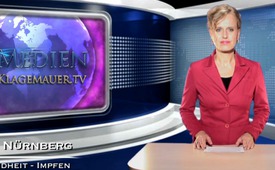 Nebenwirkung: Autismus?!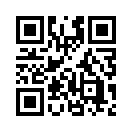 Aluminium ist ein reines Nervengift  und  hat  im  Körper  keinerlei  Funktion.  Impfstoffe  enthalten  jedoch  zur  Verstärkung der Reaktion ...Aluminium ist ein reines Nervengift  und  hat  im  Körper  keinerlei  Funktion.  Impfstoffe  enthalten  jedoch  zur  Verstärkung
der Reaktion des Immunsystems
(für  die  Bildung  von  Antikörpern) häufig Aluminium im Umfang von 0,3 bis 0,5 mg. Aktuelle
Studien  zeigen  einen  Zusammenhang auf zwischen Impfstoffen,  die  Aluminium  enthalten,
und  der  Entstehung  von  Autoimmunerkrankungen* sowie der
Entstehung von Autismus, einer
unheilbaren  Wahrnehmungsund Informationsverarbeitungsstörung des Gehirns. So erbrachte eine dieser Studien, in welcher
u.a. Daten aus Schweden, Finnland und Australien ausgewertet
wurden, das eindeutige Ergebnis:
Je  mehr  Impfungen  mit  dem
Hilfsstoff  Aluminium  verabreicht  werden,  desto  höher  ist
die Autismusrate unter Kindern
in diesen Ländern.
Diese Informationen müssen der
Bevölkerung  zugänglich  gemacht  werden,  um  bei  der  Entscheidungsfindung  Impfen  „Ja“
oder „Nein“ berücksichtigt werden zu können.
*eine  krankhafte  Reaktion  des  Immunsystems gegen körpereigene Organe (z.B. Rheuma)von hc.Quellen:http://www.ncbi.nlm.nih.gov/pubmed/?term=22235057http://www.ncbi.nlm.nih.gov/pubmed/?term=22099159http://www.bermibs.de/fileadmin/pdf/impfen-sinn_oder_unsinn/impfstoffe_mit_aluminium-adjuvans.pdfDas könnte Sie auch interessieren:---Kla.TV – Die anderen Nachrichten ... frei – unabhängig – unzensiert ...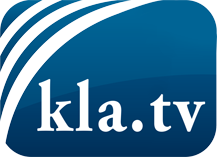 was die Medien nicht verschweigen sollten ...wenig Gehörtes vom Volk, für das Volk ...tägliche News ab 19:45 Uhr auf www.kla.tvDranbleiben lohnt sich!Kostenloses Abonnement mit wöchentlichen News per E-Mail erhalten Sie unter: www.kla.tv/aboSicherheitshinweis:Gegenstimmen werden leider immer weiter zensiert und unterdrückt. Solange wir nicht gemäß den Interessen und Ideologien der Systempresse berichten, müssen wir jederzeit damit rechnen, dass Vorwände gesucht werden, um Kla.TV zu sperren oder zu schaden.Vernetzen Sie sich darum heute noch internetunabhängig!
Klicken Sie hier: www.kla.tv/vernetzungLizenz:    Creative Commons-Lizenz mit Namensnennung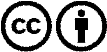 Verbreitung und Wiederaufbereitung ist mit Namensnennung erwünscht! Das Material darf jedoch nicht aus dem Kontext gerissen präsentiert werden. Mit öffentlichen Geldern (GEZ, Serafe, GIS, ...) finanzierte Institutionen ist die Verwendung ohne Rückfrage untersagt. Verstöße können strafrechtlich verfolgt werden.